Sitios turísticos Bogotá y AlrededoresMuseo Nacional de ColombiaPlaza de BolívarMuseo del OroMuseo de BoteroCasa de la moneda de ColombiaSantuario de MonserrateBiblioteca Luis Ángel ArangoMuseo de Arte Moderno de BogotáMalokaPlanetario de BogotáCatedral Primada de ColombiaQuinta de BolívarJardín Botánico de Bogotá José Celestino MutisCatedral de sal de ZipaquiráMina De Sal De NemocónChorro de QuevedoLa Candelaria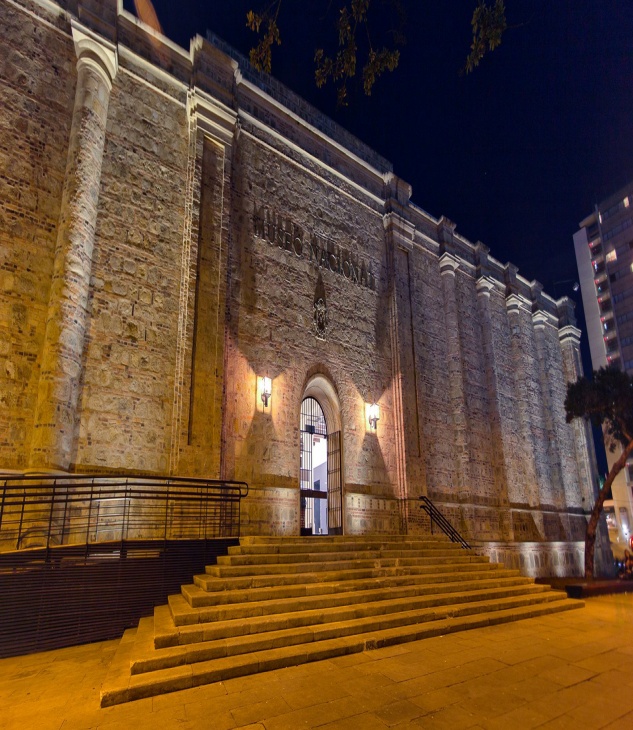 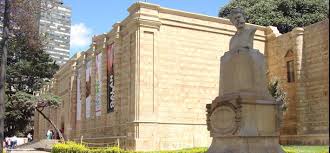 ¿Cómo llegar?DirecciónSitio webTeléfonoHorario y tarifa:Informaciónhttps://www.google.com.co/maps/place/Museo+Nacional/@4.6170591,-74.070819,16z/data=!4m5!3m4!1s0x8e3f998484277acf:0x3bab23efae829923!8m2!3d4.6154924!4d-74.068287 Cra. 7a #28-66, Bogotámuseonacional.gov.co3816470Martes a sábado10:00 a.m. a 06:00 p.m. Domingos10:00 a.m. a 05:00 p.m.Lunes cerrado4.000 COP1.32 USEl Museo Nacional de Colombia es el museo más antiguo de Colombia. Su acervo se divide en cuatro colecciones: arte, historia, arqueología y etnografía.  Este museo cuenta con aproximadamente veinte mil piezas, que dan cuenta del símbolo de la  historia y patrimonio nacional.Cuenta con diecisiete salas de exposición permanentes, los cuales exhiben varios objetos.Director(a):Daniel Castro BenítezCiudad:BogotáCreación:28 de julio de 1823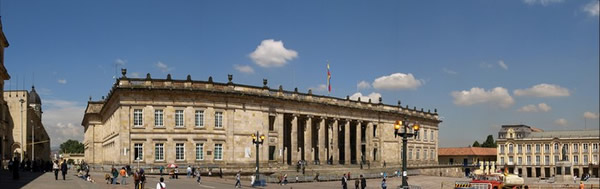 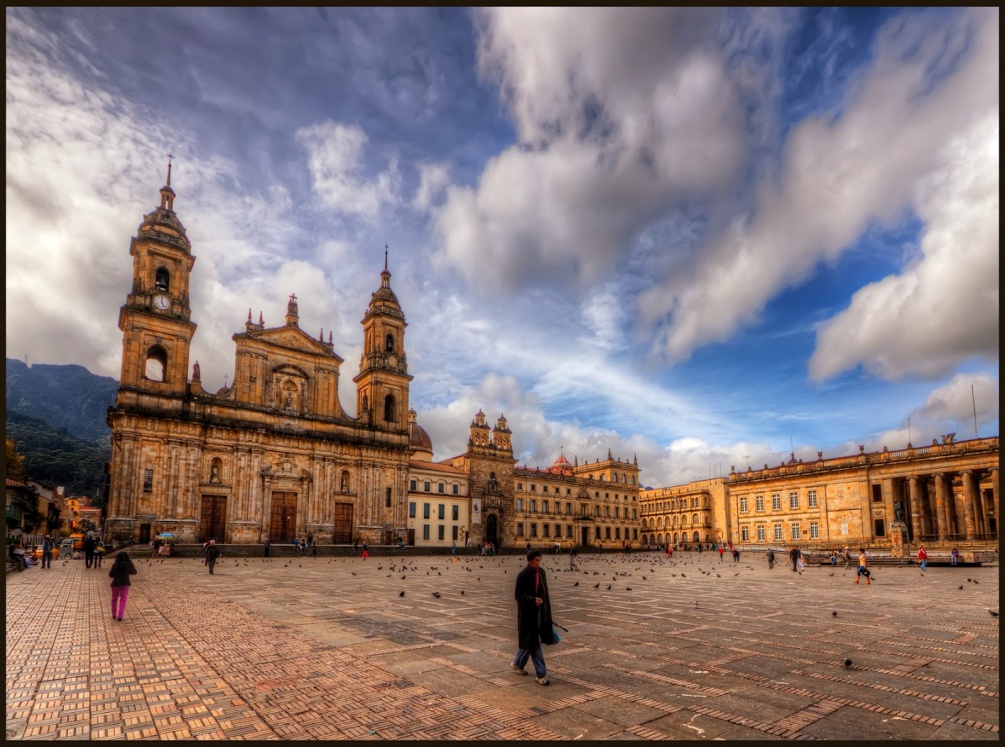 ¿Cómo llegar?Dirección:Sitio webTeléfono:Horario y tarifa:Informaciónhttps://www.google.com.co/maps/place/Plaza+de+Bol%C3%ADvar/@4.5981259,-74.0782322,17z/data=!3m1!4b1!4m5!3m4!1s0x8e3f99a7eccfe58f:0x99cb72b35351476!8m2!3d4.5981206!4d-74.0760435 Cra. 7 #11-10, Bogotábogota.gov.co----Lunes a Domingo 24 horasEs la plaza principal de Bogotá, en ella se encuentran ubicados varias instituciones gubernamentales y no gubernamentales como:  Palacio de Justicia, el Capitolio Nacional, la Catedral Primada de Colombia, la Casa del Cabildo Eclesiástico, la Capilla del Sagrario, el Palacio Arzobispal  Palacio Liévano, sede de la Alcaldía Mayor de Bogotá y la Casa de Nariño (casa presidencial). En este lugar, se podrá apreciar la arquitectura colonial de la Republica de Colombia.Sitio histórico 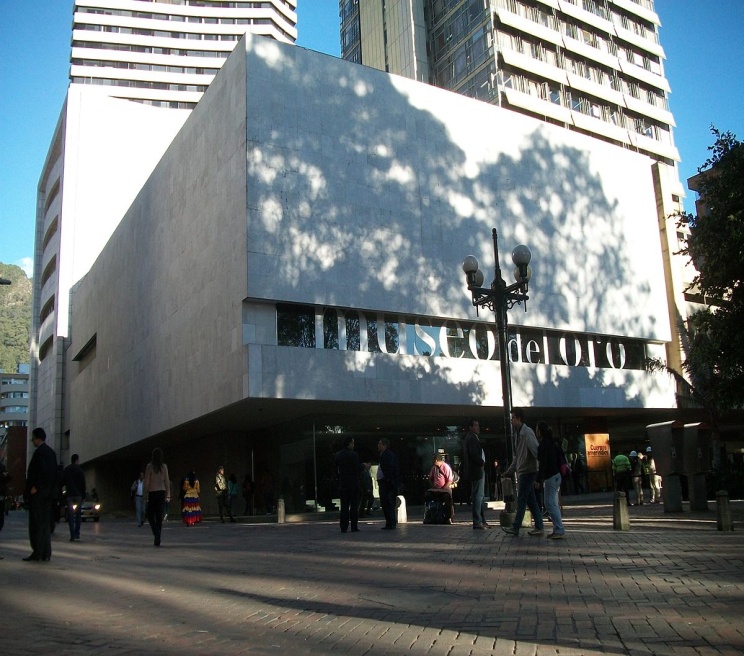 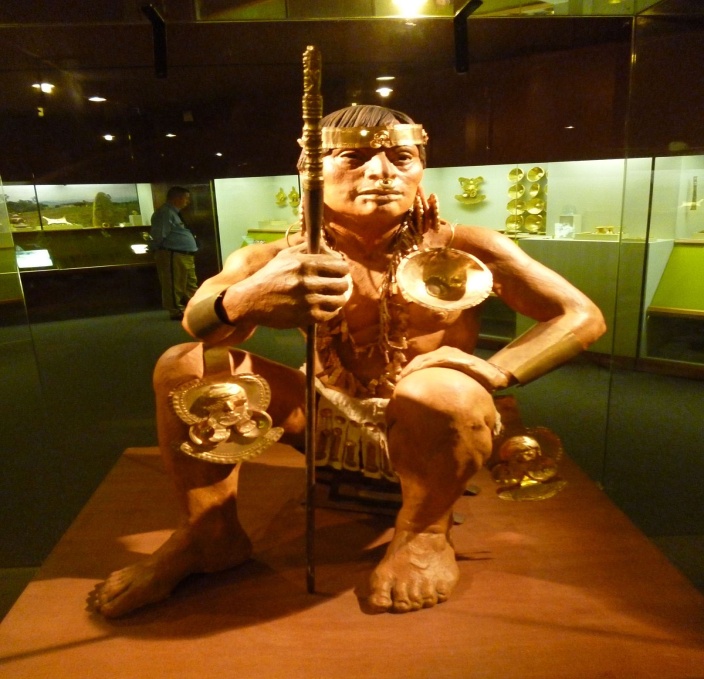 ¿Cómo llegar?Dirección:Sitio webTeléfono:Horario y tarifa:Informaciónhttps://www.google.com.co/maps/place/Museo+del+Oro/@4.6018976,-74.0742284,17z/data=!3m1!4b1!4m5!3m4!1s0x8e3f99a6c60f7ccd:0xc18fcd6091a051ed!8m2!3d4.6018923!4d-74.0720397    Cra. 6 #15-88, Bogotábanrepcultural.org3432222Martes a sábado 9:00 a.m. a 06:00 p.m. Domingos y festivos10:00 a.m. a 04:00 p.m.Lunes cerrado4.000 COP1.32 USEn este museo encontrará la colección más grande del mundo en orfebrería prehispánica de diferentes culturas indígenas, cuenta con la exposición de varias piezas de  oro, cerámica, piedra, concha, hueso y textiles.El Museo del Oro del Banco de la República de Colombia es una institución abierta al público cuya finalidad es la adquisición, conservación y exposición de piezas de orfebrería y alfarería de culturas. Ciudad:Bogotá D.C.País:Colombia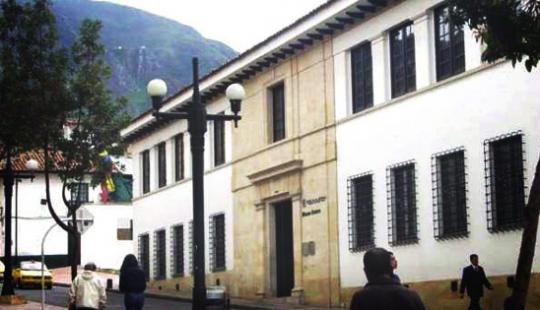 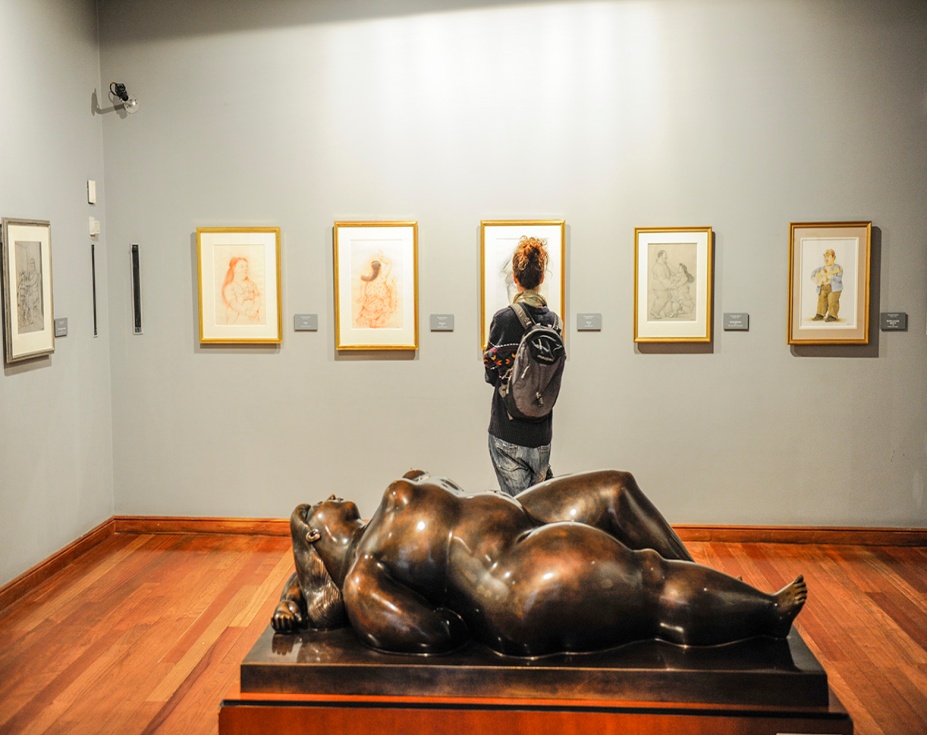 ¿Cómo llegar?Dirección:Sitio webTeléfono:Horario y tarifa:Informaciónhttps://www.google.com.co/maps/place/Museo+Botero/@4.5968179,-74.0753402,17z/data=!3m1!4b1!4m5!3m4!1s0x8e3f99a89d8291ad:0x2f9edf224143e1ac!8m2!3d4.5968126!4d-74.0731515 Calle 11 No. 4-41banrepcultural.org3431316Lunes a sábado 9:00 a.m. a 7:00 p.m. 
Domingos y festivos: 10:00 a.m. a 5:00 p.m. Martes cerradoEntrada libreEn este museo encontrará 123  obras  de dibujo y escultura del artista Fernando Botero.El Museo Botero está situado en La Candelaria, centro histórico y cultural de Bogotá. Alberga una numerosa colección de obras donadas a Colombia por el artista Fernando Botero con la intención de difundir las artes y la cultura en su país natal. Fundación:2000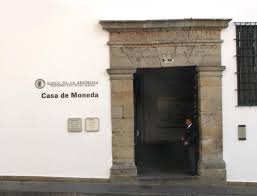 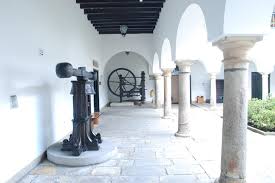 ¿Cómo llegar?Dirección:Sitio webTeléfono:Horario y tarifa:Informaciónhttps://www.google.com.co/maps/place/Casa+de+Moneda/@4.5970543,-74.0756957,17z/data=!3m1!4b1!4m5!3m4!1s0x8e3f99a628e33113:0xd68986161a3d646d!8m2!3d4.597049!4d-74.073507 Calle 11 No. 4-41banrepcultural.orgLunes a sábado 9:00 a.m. a 7:00 p.m. 
Domingos y festivos: 10:00 a.m. a 4:30 p.m. Martes cerradoEntrada libreA través de las salas se hace un recorrido por la historia de Colombia, resaltando hechos relevantes de la vida nacional, la historia del inmueble y los procesos inherentes a la producción de monedas y billetes insertos en el contexto histórico en que circularon.La Casa de Moneda de Colombia fue una ceca fundada por el ingeniero militar español Alonso Turrillo de Yebra en el siglo XVII. En la actualidad alberga la colección numismática y de arte del Banco de la República. País:ColombiaInauguración:11 de diciembre de 199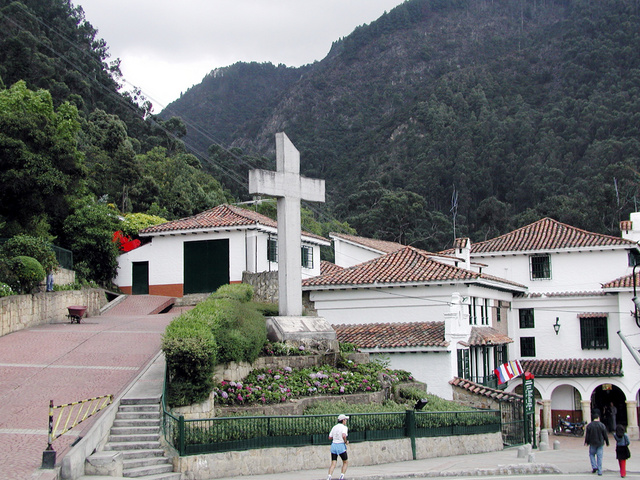 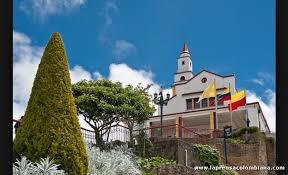 ¿Cómo llegar?Dirección:Sitio webTeléfono:Horario y tarifa:Informaciónhttps://www.google.com.co/maps/place/Santuario+de+Monserrate/@4.6029176,-74.0631822,17z/data=!3m1!4b1!4m5!3m4!1s0x8e3f99740ee43781:0x384188b2fdbd8184!8m2!3d4.6029123!4d-74.0609935 Carrera 2 este No. 21-48Paseo Bolívarcerromonserrate.com 2845700Lunes a domingo5:00 a.m. a 4:00 p.m.Martes cerradoEntada libre (sendero peatonal)Teleférico y Funicular: 19.000 6.29 US(dos trayectos)* o9.500**3.14 US*Subida y bajada** Solo subida o bajada*** El costo del tiquete difiere según el día.El cerro oriental de Monserrate, ofrece tener una visión panorámica de Bogotá, ya que está ubicada a 3.125 metros de altura; cuenta con 1.034 escalones, pero si el caso es de no hacer ejercicio hay teleférico y funicular, los cuales pueden transportarlo.El cerro de Monserrate es el más conocido de los cerros Orientales de Bogotá. Junto a Guadalupe es uno de los cerros tutelares de la ciudad. Monserrate tiene una altitud de 3152 m y se ubica sobre la cordillera oriental. 3.152 mUbicación:Bogotá, ColombiaTipo:Montaña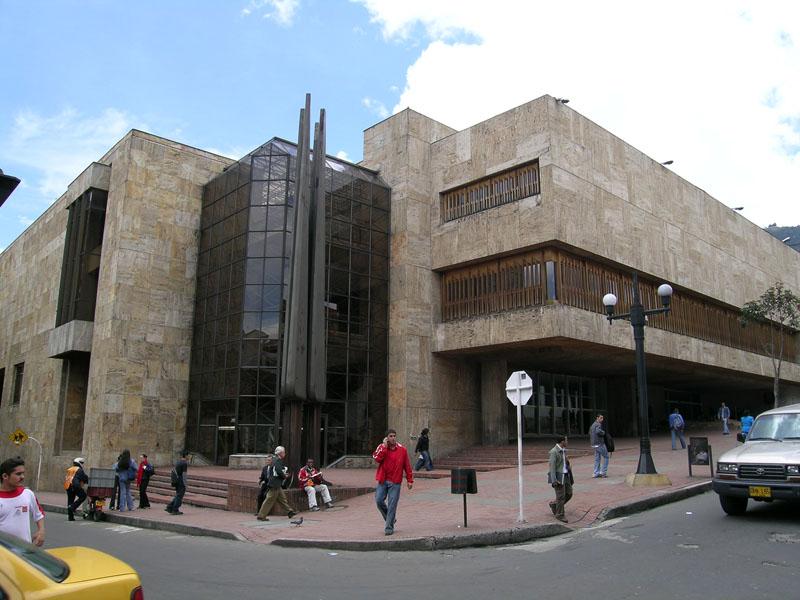 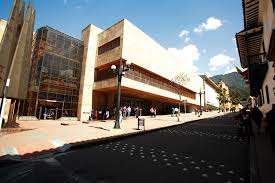 ¿Cómo llegar?Dirección:Sitio webTeléfono:Horario y tarifa:Informaciónhttps://www.google.com.co/maps/place/Biblioteca+Luis+%C3%81ngel+Arango/@4.5967753,-74.0750367,17z/data=!3m1!4b1!4m5!3m4!1s0x8e3f99a89e3902c7:0x4ad79daebf7d82e7!8m2!3d4.59677!4d-74.072848 Cl. 11 #4-14banrepcultural.org3431224Lunes a sábado 8:00 a.m. a 8:00 p.m.Domingos8:00 a.m a 4:00 p.mEntrada libreLa biblioteca es el más importante complejo cultural del país y uno de los más modernos de América Latina, ofrece al público 44.000 m2 de construcción, totalmente dotados para el estudio (libros, publicaciones periódicas, archivos y manuscritos, fotografías, grabaciones de sonido y video y documentos electrónicos), la investigación y el acercamiento a todos los campos de la cultura. La Biblioteca Luis Ángel Arango es una biblioteca situada en el barrio la Candelaria en el centro de Bogotá. Cuenta con más de dos millones de libros, un área de 45.000 metros cuadrados, seis pisos, dos sótanos. Fundación: 20 de febrero de 1958 (59 años)Ubicación: Calle 11 N° 4-14; BogotáDirector: Alberto Abello Vives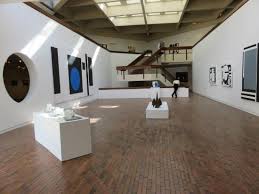 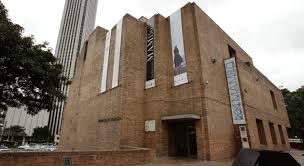 ¿Cómo llegar?Dirección:Sitio webTeléfono:Horario y tarifa:Informaciónhttps://www.google.com.co/maps/place/Museo+de+Arte+Moderno+de+Bogot%C3%A1+MAMBO/@4.6101393,-74.0714647,17z/data=!3m1!4b1!4m5!3m4!1s0x8e3f999911569f31:0x222513c18f27d177!8m2!3d4.610134!4d-74.069276 Calle 24 No. 6-00mambogota.com 2860466Martes a sábado10:00 a.m. a 6:00 p.m.Domingo12:00 a.m. a 5:00 p.mLunes cerrado10.000 COP3.31 USÉste museo cuenta con obras  de finales del siglo XIX del país, del resto del continente americano y del continente europeo, la colección incluye a artistas de Colombia y del extranjero.  Posee una de las más grandes colecciones fotográficas del país, al igual que piezas de diseño gráfico e industrial.  El Museo de Arte Moderno de Bogotá, Colombia también conocido como MAMBO fue fundado en 1953 por la crítica de arte de origen argentino Marta Traba y refundado por ella misma en 1957. Éste ha tenido diferentes sedes. Director(a):Claudia HakimCreación:1963Inauguración:1953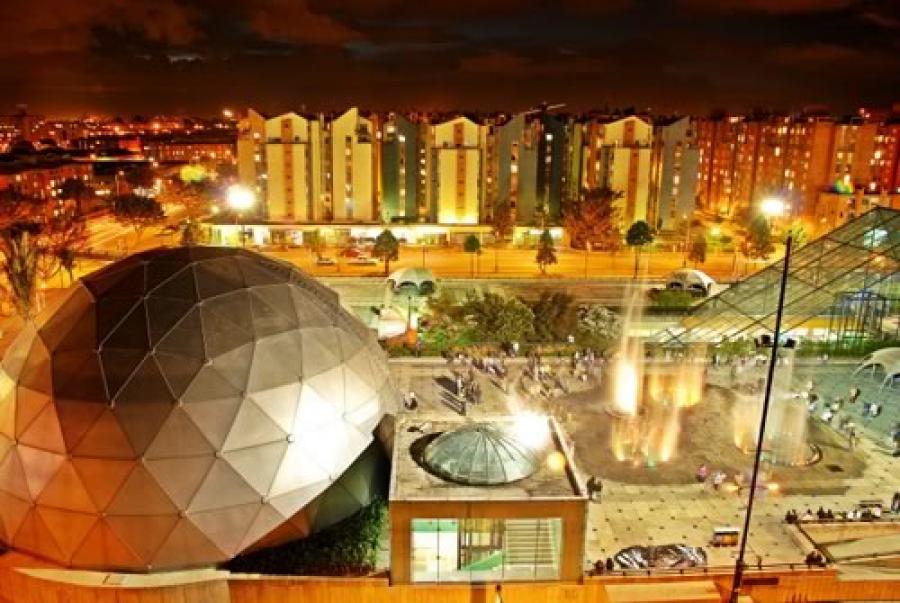 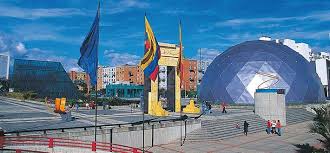 ¿Cómo llegar?Dirección:Sitio webTeléfono:Horario y tarifa:Informaciónhttps://www.google.com.co/maps/place/Maloka/@4.6555021,-74.1115043,17z/data=!3m1!4b1!4m5!3m4!1s0x8e3f9b91ab1f1733:0x108ec550624ede8a!8m2!3d4.6554968!4d-74.1093156 Carrera 68 d No. 24ª-51maloka.org4272707Lunes a vienes9:00 a.m. a 6:00 p.m.Sábado, y domingos10:00 a.m. a 7:00 p.m.Dependiendo el plan a elegir,  la tarifa varia de los 10:0003.31 US a los 33.000 COP10.92 USEl parque Maloka, es un centro temático interactivo sobre ciencia y tecnologíaMaloka es un parque temático sobre ciencia y tecnología ubicada en el barrio Ciudad Salitre en la localidad de Fontibón de Bogotá, Colombia. El sitio abrió sus puertas el 6 de agosto de 1998. Inauguración: 6 de agosto de 1998Tipo: Parque temático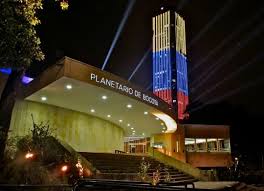 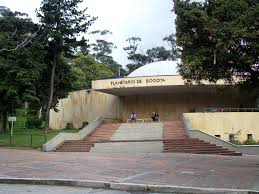 ¿Cómo llegar?Dirección:Sitio webTeléfono:Horario y tarifa:Informaciónhttps://www.google.com.co/maps/place/Planetario+de+Bogot%C3%A1/@4.6121009,-74.071034,17z/data=!3m1!4b1!4m5!3m4!1s0x8e3f999bcf785d27:0xfbd310b6d113a4a0!8m2!3d4.6120956!4d-74.0688453 Calle. 26 #5-93planetariodebogota.gov.co2814150Martes a Domingo y Festivos10:00 a.m. a 5:00 p.m.Dependiendo de la sala a la que se quiera ingresar, la tarifa varía entre  los 5.100 COP1.69USa los $10.200 COP3.37 USEs un centro cultural y planetario, el cual promueve la ciencia y la astronomía por medio de experiencia de simulación y experimentos, los cuales tiene por finalidad promover una reflexión sobre los recursos que emana la tierra, la sostenibilidad y promoción de artefactos tecnológicos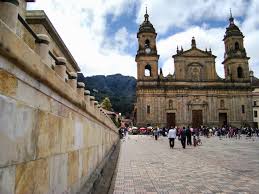 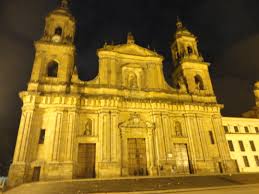 ¿Cómo llegar?Dirección:Sitio webTeléfono:Horario y tarifa:Informaciónhttps://www.google.com.co/maps/place/Catedral+Primada+de+Colombia/@4.5980455,-74.0775325,17z/data=!3m1!4b1!4m5!3m4!1s0x8e3f99a7eccfe58f:0xb2e2a71d2d610b82!8m2!3d4.5980402!4d-74.0753438 Carrera. 7 #11-10
catedraldebogota.org3411954 Lunes a domingo8:00 a.m. a 6:00 p.m.Entrada Libre Fue la primera iglesia que se construyó en la Plaza de Bolívar de culto católico, es la única catedral de la ciudad de Bogotá. Además de contar con una bella arquitectura interna y externa, también allí yacen los restos de algunos personajes históricos del país como lo son: Antonio Nariño (militar y ex presidente colombiano), el pintor Gregorio Vásquez de Arce y Gonzalo Jiménez (fundador de Bogotá) de Quezada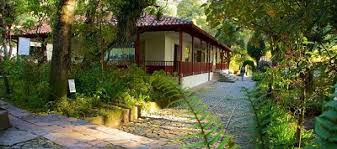 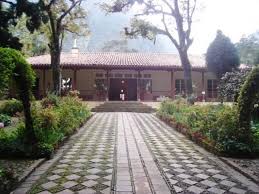 ¿Cómo llegar?Dirección:Sitio webTeléfono:Horario y tarifa:Informaciónhttps://www.google.com.co/maps/place/Casa+-+Museo+Quinta+de+Bol%C3%ADvar/@4.6024993,-74.0655147,17z/data=!3m1!4b1!4m5!3m4!1s0x8e3f99bc91686845:0xd8fe3232a87e7178!8m2!3d4.602494!4d-74.063326 Cl. 21 #4-30quintadebolivar.gov.co3366410Martes a viernes9:00 a.m. a 5:00 p.m.Sábado y domingos10:00 a.m. a 4:00 p.m.4.000 COP1.32 USEs una casa de estilo colonial de los años 1670, es de gran interés ya que fue una de las casas que hábito el libertador de Colombia Simón Bolívar.La Quinta de Bolívar es una casa-museo de estilo colonial situada en la localidad de La Candelaria, la cual además de su interés arquitectónico es relevante desde el punto de vista histórico por haber . País: ColombiaCiudad: BogotáDirector(a): Elvira Pinzón Méndez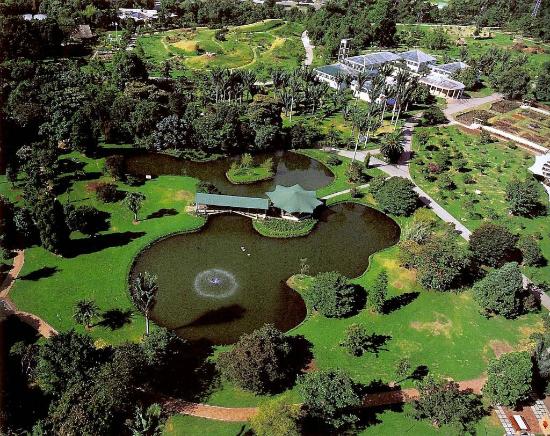 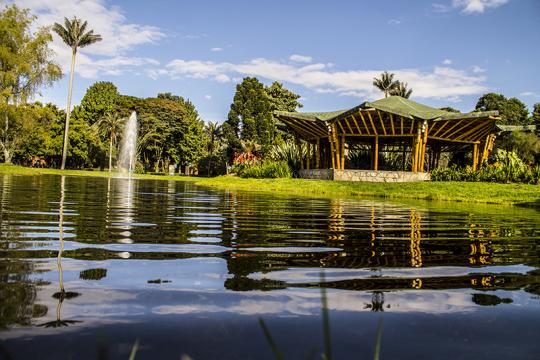 ¿Cómo llegar?Dirección:Sitio webTeléfono:Horario y tarifa:Informaciónhttps://www.google.com.co/maps/place/Jard%C3%ADn+Bot%C3%A1nico+Jos%C3%A9+Celestino+Mutis/@4.6682634,-74.1021972,17z/data=!3m1!4b1!4m5!3m4!1s0x8e3f9b0aae1c2f2b:0x364e374c2bd861a8!8m2!3d4.6682581!4d-74.1000085Avenida Calle 63 No. 68-95jbb.gov.co4377060Lunes a viernes 8:00 a.m. a 5:00 p.m.
Sábados, domingos y festivos 9:00 a.m. a 5:00 p.m.2.700 COP0.89 USEste lugar es patrimonio genético de investigación científica, cuenta con amplios espacios de cultivo, los cuales tienen  una extensa colección de flora debidamente organizada, a lo largo del recorrido genera reflexiones de la preservación y conservación  de los diversos ecosistemas, promoviendo de esta forma una pedagogización ambiental.El Jardín Botánico de Bogotá "José Celestino Mutis" es el jardín botánico más grande de Colombia. Se encuentra en la sabana de Bogotá, a 2 600 msnm, en la faja tropical goza prácticamente de 12 horas de luz solar al día. 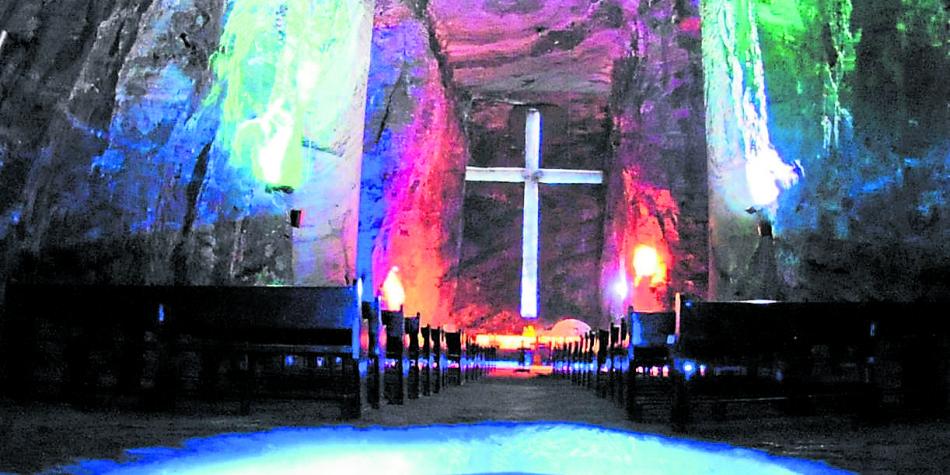 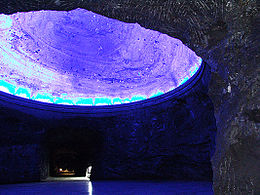 ¿Cómo llegar?Dirección:Sitio webTeléfono:Horario y tarifa:Informaciónhttps://www.google.com.co/maps/place/Catedral+de+Sal/@5.0193663,-74.0116887,17z/data=!4m5!3m4!1s0x8e407020507b7b01:0xdf488196ac237f!8m2!3d5.0193663!4d-74.0095 Carrera 6 Calle 1Zipaquirá, Cundinamarcacatedraldesal.gov.co8519502Horario Catedral de Sal: Oficinas: Lunes a viernes: 8:00am a 12:30am / 2:00pm a 4:00pm.
Parque de la Sal: Domingo a Domingo: 9:00 am a 5:40 pm 
(Hora límite para ingreso).https://www.catedraldesal.gov.co/index.php/costo-boleteriaLa Catedral de Sal es un recinto construido en el interior de las minas de sal de Zipaquirá, en el departamento de Cundinamarca, ColombiaInauguración:diciembre de 1995Ubicación:Zipaquirá, ColombiaTipo:Catedral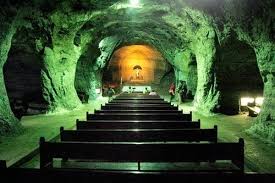 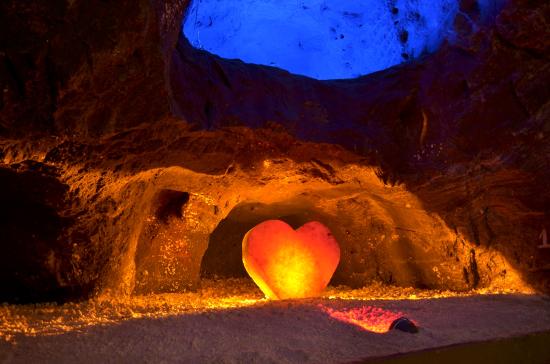 ¿Cómo llegar?Dirección:Sitio webTeléfono:Horario y tarifa:Informaciónhttps://www.google.com.co/maps/place/Mina+De+Sal+De+Nemoc%C3%B3n/@5.0638439,-73.8769416,17z/data=!3m1!4b1!4m5!3m4!1s0x8e406cfcb4bedb53:0x16bc3d28216372da!8m2!3d5.0638386!4d-73.8747529 Cra. 1s #2-22, Nemocón, Cundinamarcanemocon-cundinamarca.gov.co8544161Un lugar que cautiva por su autenticidad es la Mina de Sal de Nemocón, a la que se llega en treinta minutos desde Zipaquirá. Allí, 80 m bajo tierra, los viajeros recorren 1.600 m de túneles por los que entre 1816 y 1968 se extrajeron ocho millones de toneladas de sal aproximadamente. Llaman la atención los 28 espejos de salmuera, en los que se disolvían las rocas de sal y que producen un efecto óptico impresionante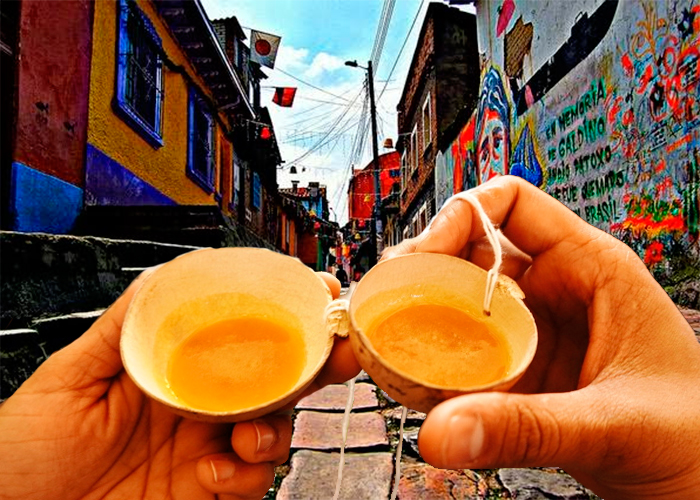 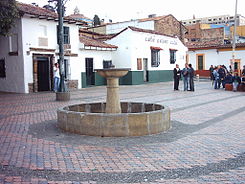 ¿Cómo llegar?Dirección:Sitio webTeléfono:Horario y tarifa:Informaciónhttps://www.google.com.co/maps/place/Plazoleta+Chorro+de+Quevedo/@4.5973239,-74.0721832,17z/data=!3m1!4b1!4m5!3m4!1s0x8e3f99a5f21874b7:0x6e0f2dc38bd9bb02!8m2!3d4.5973186!4d-74.0699945 a 2-98,, Cl. 12b #22, Bogotámercadeopublicity.com        ---Abierto 24 HorasLa plazoleta del Chorro de Quevedo es un lugar público de Bogotá. En este lugar estableció su guarnición militar Gonzalo Jiménez de Quesada, antes de fundar la ciudad en este mismo lugar en 1538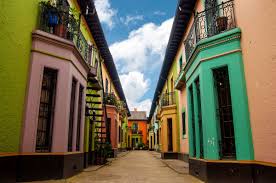 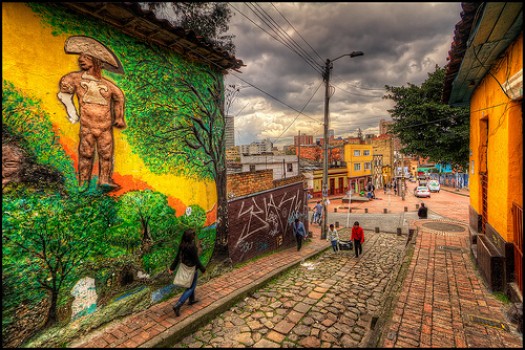 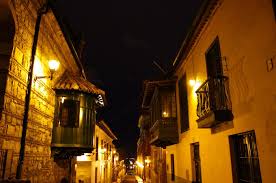 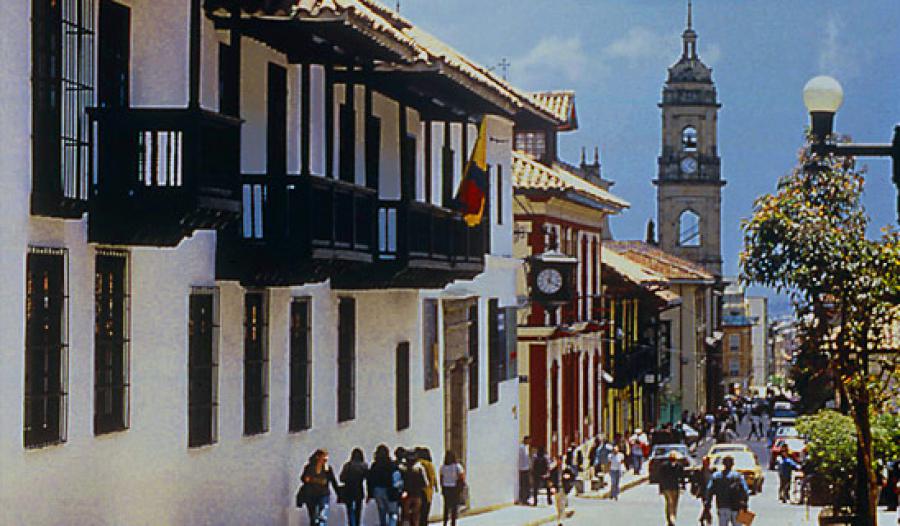 ¿Cómo llegar?Informaciónhttps://www.google.com.co/maps/place/La+Candelaria,+Bogot%C3%A1/@4.5963988,-74.0885437,14z/data=!3m1!4b1!4m5!3m4!1s0x8e3f99a844cf79cb:0xa58d1864daa71331!8m2!3d4.597014!4d-74.0728759 Las construcciones del barrio La Candelaria  son de estilo colonial y republicano  se conservan y han sido declaradas bienes de interés histórico y cultural. En esta zona del centro histórico de Bogotá existen cerca de 500 instituciones o grupos artísticos, museos y centros de investigación, además de teatros, bibliotecas y universidades.  En sus casas de aleros decimonónicos y balcones coloniales, se esconden los fantasmas de los virreyes que alguna vez habitaron patios y zaguanes. Hoy las casonas son salas de teatros (La Candelaria, Seki Sano, el Tecal, García Márquez, etc.) y museos (Colonial, del Florero, Casa de la Moneda, Quinta de Bolívar, Militar, etc.) o han desaparecido para levantar en su reemplazo los modernos edificios de las Universidades (La Salle, Externado, Andes, etc.) y la biblioteca más visitada del continente, Biblioteca Luis Ángel Arango.Esas callecitas de piedra empinadas de La Candelaria, que parecen llegar al cielo, han visto pasar la historia del país. Mucho antes de que Gonzalo Jiménez de Quesada fundara esta ciudad en un valle de alcázares y levantara doce chocitas en el Chorro de Quevedo, fue un sitio sagrado para los Muiscas.